	Załącznik nr 1 B do Uchwały Nr 210/1520/18 Zarządu Powiatu Zawierciańskiego  z dnia 13.09.2018r.                      w sprawie przyjęcia Regulaminu Rekrutacji i uczestnictwa  w projekcie "Nowa jakość kształcenia zawodowego  w Powiecie Zawierciańskim”	 	 FORMULARZ PROSIMY WYPEŁNIĆ DRUKOWANYMI LITERAMI, A POLA WYBORU ZAZNACZYĆ ”X”. 								Opinia pozytywna         …....................................... 	 	 	 	 	                                               	     Data i podpis Dyrektora  	 	 	                                                        Brak opinii pozytywnej  ….......................................  	 	 	 	 	 	 	                                       Data i podpis Dyrektora ……………………………………..…..                                                             ……………………………..              Miejscowość, Data 	 	 	 	                                   Podpis Kandydata           FORMULARZ ZGŁOSZENIOWY NAUCZYCIELI/LEK DO UDZIAŁU W PROJEKCIE „Nowa jakość kształcenia zawodowego Powiecie Zawierciańskim” FORMULARZ ZGŁOSZENIOWY NAUCZYCIELI/LEK DO UDZIAŁU W PROJEKCIE „Nowa jakość kształcenia zawodowego Powiecie Zawierciańskim” Wnioskodawca (Realizator Projektu)Powiat Zawierciański Priorytet XI. Wzmocnienie potencjału edukacyjnego Nazwa i numer działania 11.2. Dostosowanie oferty kształcenia zawodowego do potrzeb lokalnego rynku pracy – kształcenie zawodowe uczniów Nazwa i numer poddziałania 11.2.1. Wsparcie szkolnictwa zawodowego – ZIT Tytuł projektu Nowa jakość kształcenia zawodowego w Powiecie ZawierciańskimOkres realizacji projektu Od 01.09.2018 roku  do 31.08.2021 roku I Dane uczestnika Imię I Dane uczestnika Nazwisko I Dane uczestnika Płeć      KOBIETA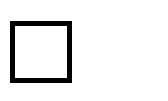      MĘŻCZYZNAI Dane uczestnika Data urodzenia I Dane uczestnika PESEL I Dane uczestnika Kraj I Dane uczestnika Wykształcenie II Dane kontaktowe uczestnika Województwo II Dane kontaktowe uczestnika Powiat II Dane kontaktowe uczestnika Gmina II Dane kontaktowe uczestnika Miejscowość II Dane kontaktowe uczestnika Ulica II Dane kontaktowe uczestnika Nr budynku II Dane kontaktowe uczestnika Nr lokalu II Dane kontaktowe uczestnika Kod pocztowy II Dane kontaktowe uczestnika Telefon kontaktowy II Dane kontaktowe uczestnika Adres e-mail III Rodzaj  oferowanego wsparcia  w ramach projektu (do wyboru przez kandydata na uczestnika projektu) I. Studia podyplomowe/ kursy kwalifikacyjne przygotowujące do kształcenia w zawodach  nowo wprowadzonych do klasyfikacji zawodów /  wynikających z zapotrzebowania lokalnego rynku pracy Dla nauczycieli z ZS Ekonomicznych w Zawierciu:      Arteterapia     Dietetyka i suplementacjaDla nauczycieli z ZS w Porębie:     Budowa i eksploatacja statków powietrznychDla nauczycieli z ZSiP im. Marii Grzegorzewskiej w Zawierciu:     technik ogrodnik lub monter/wyk. wnętrz.III Rodzaj  oferowanego wsparcia  w ramach projektu (do wyboru przez kandydata na uczestnika projektu) II. Szkolenia oraz kursy kwalifikacyjne przygotowujące do kształcenia w zawodachDla nauczycieli z ZS im. S. Staszica w Zawierciu     Kurs Programowania Sterowników Logicznych PLC 1 i 2 stopień     Kursie/szkoleniu Wprowadzenie do robotyki – roboty LEGO MINDSTORMSDla nauczycieli z ZS Ekonomicznych w Zawierciu:     Warsztaty arteterapeutyczneDla nauczycieli z ZS w Porębie:     Kurs dla nauczycieli praktycznej nauki zawodów lotniczych.Dla nauczycieli z ZSiP im. Marii Grzegorzewskiej w Zawierciu:     kurs wykorzystania TIK w nauczaniu.Dla nauczycieli z ZS im. prof. Romana Gostkowskiego w Łazach:     Kursy związane z obsługą pasażera w transporcie lotniczym, kolejowym     Kursie/szkoleniu obsługa ładunków w magazynach     Kurs metodyczny dla nauczycieli praktycznej nauki zawodu i przedmiotów zawodowych     Kurs montażu instalacji elektrycznej